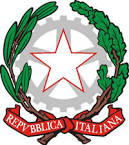 UFFICIO DEL GIUDICE DI PACE DIC O S E N Z ACALENDARIO DI UDIENZA DEGLI AFFARI PENALI CHE VERRANNO TRATTATI ALL’UDIENZA DEL 21 GIUGNO 2023  GLI AFFARI NN° 02/2023 E 52/2023 VERRANNO CHIAMATI A FINE UDIENZA E RINVIATI SENZA ISTRUTTORIA STANTE LA CORPOSITÀ DELL’ATTIVITÀ DEGLI AFFARI PIÙ VETUSTI E CALENDARIZZATI IN PRECEDENZA.COSENZA, 19.06.2023Il Giudice di PaceDott. Francesco Claudio MessinaN°R.G.D.P.R.G.D.P.ORARIOORARIOMOTIVO01121/19 121/19 9.309.303 TESTI0248/202048/202011.1511.151 TESTE0360/202260/202211.4011.40TENT DI CONC.0490/202190/202112.0012.00---- 054/20214/202112.1012.102 TESTI 0641/202241/202212.4012.40VERIF.C. RIPARAT.0717/201813.00 13.00 DISCUSSIONEDISCUSSIONE